
Prezentacje na fotografiach  mają charakter wyłącznie poglądowy.Lp.Opis przedmiotu zamówieniaJedn. miaryIlośćJedn. cena netto (zł)Łączna wartość netto (zł)Łączna wartość VAT (zł)Łączna wartość brutto 1projekt wykonawczyszt12punkty asekuracji dolnej (z prowadzeniem)szt603konstrukcja ścianki m21204chwyty nakręcane ( każdy chwyt ze śrubą)szt11005.karabinek HMS zakręcanySzt.66.kubek asekuracyjnySzt.67.karabińczyki asekuracyjne z automatycznym zamkiemSzt.              128.liny dynamiczne przeznaczone do ścianek wspinaczkowych o średnicy 9,8mm-10,2mmmb2009łańcuchy stanowiskoweszt610Materace asekuracyjne szt511uprzęż rozmiar XS 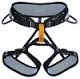 Szt1512uprzęż rozmiar Sszt1013uprzęż rozmiar MSzt.514uprzęż rozmiar LSzt315uprzęże szelkowe dziecięce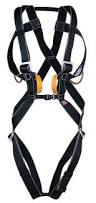 szt1016struktury wspinaczkowej - (duże chwyty).Szt1017Siatka zabezpieczającaM2Ok. 100